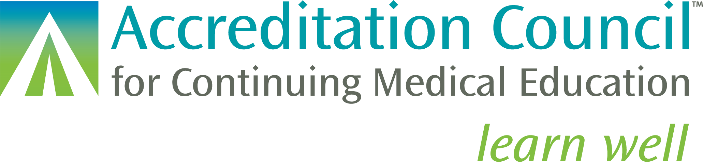 SELF-STUDY REPORT OUTLINE FOR REACCREDITATIONFor reference by organizations receiving accreditation decisions in March, July, and November 2024This document includes the questions that organizations will be asked to respond to in completing the Self-Study Report. It is provided for informational purposes only. The ACCME reserves the right to modify questions for clarity and completeness at any time.In the Self-Study Report, you will provide the information requested in concise narrative explanations and statements, in tables provided, and with uploaded documents (maximum size of 25MB per document) to verify that your CME program meets the ACCME’s requirements. We encourage you to be succinct, answer the questions directly, and avoid extraneous information. Provide uploads only where requested. Do not upload miscellaneous documents to the document tabs in the online forms. Miscellaneous documents that are not requested will not be reviewed. ACCME and CMA-accredited providers:  All information and materials must be submitted in the ACCME’s Program and Activity Reporting System (PARS), https://parsa.accme.org/.  This outline has been created to assist you in navigating the online Self-Study Report in PARS. PROLOGUECME PROGRAM HISTORYEnter a brief history of your continuing medical education program.ORGANIZATIONAL CHARTUpload an organizational chart that shows the leadership and structure of your CME program.CME MISSION AND PROGRAM IMPROVEMENTMISSIONThe provider has a CME mission statement that includes expected results articulated in terms of changes in competence, performance, or patient outcomes that will be the result of the program. Enter the expected results component of your CME mission statement.  The expected results must be articulated in terms of competence, performance, or patient outcomes. PROGRAM ANALYSIS The provider gathers data or information and conducts a program-based analysis on the degree to which the CME mission of the provider has been met through the conduct of CME activities/educational interventions.Describe your conclusions on the degree to which you have met the expected results of your mission. These conclusions should be based on the data you have obtained to support your analysis of learner change across your overall program of accredited activities. PROGRAM IMPROVEMENTSThe provider identifies, plans, and implements the needed or desired changes in the overall program (e.g., planners, teachers, infrastructure, methods, resources, facilities, interventions) that are required to improve on ability to meet the CME mission. Describe the needed or desired changes in the overall program required to improve on your ability to meet your CME mission that have been identified, planned, and implemented during the accreditation term. EDUCATIONAL PLANNING AND EVALUATIONEDUCATIONAL NEEDSThe provider incorporates into CME activities the educational needs (knowledge, competence, or performance) that underlie the professional practice gaps of their own learners. Describe what you do to ensure your organization identifies the professional practice gaps of your learners and the educational needs that underlie the practice gaps. DESIGNED TO CHANGEThe provider generates activities/educational interventions that are designed to change competence, performance, or patient outcomes as described in its mission statement. Describe what you do to ensure your organization designs activities to change the competence, performance, or patient outcomes of your learners.APPROPRIATE FORMATSThe provider chooses educational formats for activities/interventions that are appropriate for the setting, objectives, and desired results of the activity.In addition to identifying the educational formats that you have chosen, explain why these formats are appropriate for the settings, objectives, and desired results of your activities. COMPETENCIESThe provider develops activities/educational interventions in the context of desirable physician attributes (competencies). Describe what you do to ensure your activities/educational interventions are developed in the context of desirable physician attributes. ANALYZES CHANGEThe provider analyzes changes in learners’ (competence, performance, or patient outcomes) achieved as a result of the overall program's activities/educational interventions. Describe the strategies you use to obtain data on changes in learners’ competence, performance, or patient outcomes across your overall program of accredited activities. Based on the data obtained on learner change, describe your conclusions as to whether or not you were able to change learner competence, performance or patient outcomes across your overall program of accredited activities. STANDARDS FOR INTEGRITY AND INDEPENDENCE IN ACCREDITED CONTINUING EDUCATIONSTANDARD 1: ENSURE CONTENT IS VALID Accredited providers are responsible for ensuring that their education is fair and balanced and that any clinical content presented supports safe, effective patient care.All recommendations for patient care in accredited continuing education must be based on current science, evidence, and clinical reasoning, while giving a fair and balanced view of diagnostic and therapeutic options.All scientific research referred to, reported, or used in accredited education in support or justification of a patient care recommendation must conform to the generally accepted standards of experimental design, data collection, analysis, and interpretation.Although accredited continuing education is an appropriate place to discuss, debate, and explore new and evolving topics, these areas need to be clearly identified as such within the program and individual presentations. It is the responsibility of accredited providers to facilitate engagement with these topics without advocating for, or promoting, practices that are not, or not yet, adequately based on current science, evidence, and clinical reasoning.Organizations cannot be accredited if they advocate for unscientific approaches to diagnosis or therapy, or if their education promotes recommendations, treatment, or manners of practicing healthcare that are determined to have risks or dangers that outweigh the benefits or are known to be ineffective in the treatment of patients.Describe what you do to ensure that the content of CME activities and your accredited CME program meet all four elements of Standard 1. STANDARD 2: PREVENT COMMERCIAL BIAS AND MARKETING IN ACCREDITED CONTINUING EDUCATION Accredited continuing education must protect learners from commercial bias and marketing.The accredited provider must ensure that all decisions related to the planning, faculty selection, delivery, and evaluation of accredited education are made without any influence or involvement from the owners and employees of an ineligible company.Accredited education must be free of marketing or sales of products or services. Faculty must not actively promote or sell products or services that serve their professional or financial interests during accredited education.The accredited provider must not share the names or contact information of learners with any ineligible company or its agents without the explicit consent of the individual learner.Describe what you do to ensure that the content of your accredited activities and your accredited CME program meet expectations of elements 1 AND 2 of Standard 2.  Describe what you do to ensure that names or contact information of learners are not shared with any ineligible company or its agents without the explicit consent of learners.STANDARD 3: IDENTIFY, MITIGATE, AND DISCLOSE RELEVENT FINANCIAL RELATIONSHIPS Accredited providers must take the following steps when developing accredited continuing education.Collect information: Collect information from all planners, faculty, and others in control of educational content about all their financial relationships with ineligible companies within the prior 24 months. There is no minimum financial threshold; individuals must disclose all financial relationships, regardless of the amount, with ineligible companies. Individuals must disclose regardless of their view of the relevance of the relationship to the education. Disclosure information must include:The name of the ineligible company with which the person has a financial relationship.The nature of the financial relationship. Examples of financial relationships include employee, researcher, consultant, advisor, speaker, independent contractor (including contracted research), royalties or patent beneficiary, executive role, and ownership interest. Individual stocks and stock options should be disclosed; diversified mutual funds do not need to be disclosed. Research funding from ineligible companies should be disclosed by the principal or named investigator even if that individual’s institution receives the research grant and manages the funds.Exclude owners or employees of ineligible companies: Review the information about financial relationships to identify individuals who are owners or employees of ineligible companies. These individuals must be excluded from controlling content or participating as planners or faculty in accredited education. There are three exceptions to this exclusion—employees of ineligible companies can participate as planners or faculty in these specific situations:When the content of the activity is not related to the business lines or products of their employer/company.When the content of the accredited activity is limited to basic science research, such as preclinical research and drug discovery, or the methodologies of research, and they do not make care recommendations.When they are participating as technicians to teach the safe and proper use of medical devices, and do not recommend whether or when a device is used.Identify relevant financial relationships: Review the information about financial relationships to determine which relationships are relevant. Financial relationships are relevant if the educational content an individual can control is related to the business lines or products of the ineligible company.Mitigate relevant financial relationships: Take steps to prevent all those with relevant financial relationships from inserting commercial bias into content.Mitigate relationships prior to the individuals assuming their roles. Take steps appropriate to the role of the individual. For example, steps for planners will likely be different than for faculty and would occur before planning begins.Document the steps taken to mitigate relevant financial relationships.Disclose all relevant financial relationships to learners: Disclosure to learners must include each of the following:The names of the individuals with relevant financial relationships.The names of the ineligible companies with which they have relationships.The nature of the relationships.A statement that all relevant financial relationships have been mitigated.Identify ineligible companies by their name only. Disclosure to learners must not include ineligiblecompanies’ corporate or product logos, trade names, or product group messages.Disclose absence of relevant financial relationships. Inform learners about planners, faculty, andothers in control of content (either individually or as a group) with no relevant financial relationshipswith ineligible companies.Learners must receive disclosure information, in a format that can be verified at the time ofaccreditation, before engaging with the accredited education.Describe the process(es) you have in place to collect information from all planners, faculty, and others in control of educational content about all financial relationships with ineligible companies to meet the expectations of Standard 3.1 and that your process includes:       a) the complete definition of an ineligible company and     b) the individual completing the form/mechanism is instructed to include ALL financial relationships with ineligible companies for the prior 24 months.Enter Response HereDoes your organization use employees or owners of ineligible companies in its accredited activities? If yes, describe the process(es) you have in place to meet the expectations of Standard 3.2 (a-c). Describe the process(es) you use to determine which financial relationships are relevant to the educational content. Describe the method(s) you use to mitigate all relevant financial relationships for individuals involved in the planning of CME activities, such as planner/editor/reviewer roles. Describe the method(s) you use to mitigate all relevant financial relationships for individuals with speaker/author/moderator/facilitator roles.Describe the method(s) you use to inform learners of the presence or absence of relevant financial relationships of all individuals in control of content.Describe the method(s) you use to inform learners that all relevant financial relationships have been mitigated.Describe what you do to ensure that your organization does NOT engage in joint providerships with ineligible companies.STANDARD 4: MANAGE COMMERCIAL SUPPORT APPROPRIATELY(Formerly Criterion 8 [SCS 3])Accredited providers that choose to accept commercial support (defined as financial or in-kind support from ineligible companies) are responsible for ensuring that the education remains independent of the ineligible company and that the support does not result in commercial bias or commercial influence in the education. The support does not establish a financial relationship between the ineligible company and planners, faculty, and others in control of content of the education.Decision-making and disbursement: The accredited provider must make all decisions regarding the receipt and disbursement of the commercial support.Ineligible companies must not pay directly for any of the expenses related to the education or the learners.The accredited provider may use commercial support to fund honoraria or travel expenses of planners, faculty, and others in control of content for those roles only.The accredited provider must not use commercial support to pay for travel, lodging, honoraria, or personal expenses for individual learners or groups of learners in accredited education.The accredited provider may use commercial support to defray or eliminate the cost of the education for all learners.Agreement: The terms, conditions, and purposes of the commercial support must be documented in an agreement between the ineligible company and the accredited provider. The agreement must be executed prior to the start of the accredited education. An accredited provider can sign onto an existing agreement between an accredited provider and a commercial supporter by indicating its acceptance of the terms, conditions, and amount of commercial support it will receive.Accountability: The accredited provider must keep a record of the amount or kind of commercial support received and how it was used, and must produce that accounting, upon request, by the accrediting body or by the ineligible company that provided the commercial support.Disclosure to learners: The accredited provider must disclose to the learners the name(s) of the ineligible company(ies) that gave the commercial support, and the nature of the support if it was in-kind, prior to the learners engaging in the education. Disclosure must not include the ineligible companies’ corporate or product logos, trade names, or product group messages.Does your organization accept commercial support*?*Commercial support is defined in Standard 4 as financial or in-kind support from ineligible companies in direct support of accredited education. PLEASE NOTE: This does not include fees for advertising and exhibits. If yes, describe what do you do to ensure your organization meets the expectations of all four elements of Standard 4.STANDARD 5: MANAGE ANCILLARY ACTIVITIES OFFERED IN CONJUNCTION WITH ACCREDITED CONTINUING EDUCATION (Formerly Criterion 9 [SCS 4])Accredited providers are responsible for ensuring that education is separate from marketing by ineligible companies—including advertising, sales, exhibits, and promotion—and from nonaccredited education offered in conjunction with accredited continuing education.Arrangements to allow ineligible companies to market or exhibit in association with accredited education must not:Influence any decisions related to the planning, delivery, and evaluation of the education.Interfere with the presentation of the education.Be a condition of the provision of financial or in-kind support from ineligible companies for the education.The accredited provider must ensure that learners can easily distinguish between accredited education and other activities.Live continuing education activities: Marketing, exhibits, and nonaccredited education developed by or with influence from an ineligible company or with planners or faculty with unmitigated financial relationships must not occur in the educational space within 30 minutes before or after an accredited education activity. Activities that are part of the event but are not accredited for continuing education must be clearly labeled and communicated as such.Print, online, or digital continuing education activities: Learners must not be presented with marketing while engaged in the accredited education activity. Learners must be able to engage with the accredited education without having to click through, watch, listen to, or be presented with product promotion or product-specific advertisement.Educational materials that are part of accredited education (such as slides, abstracts, handouts, evaluation mechanisms, or disclosure information) must not contain any marketing produced by or for an ineligible company, including corporate or product logos, trade names, or product group messages.Information distributed about accredited education that does not include educational content, such as schedules and logistical information, may include marketing by or for an ineligible company.Ineligible companies may not provide access to, or distribute, accredited education to learners.Does your organization offer ancillary activities, including advertising, sales, exhibits, or promotion for ineligible companies and/or nonaccredited education in conjunction with your accredited CE activities? If yes, describe what you do to ensure that your organization meets the expectations of all three elements of Standard 5.ACCME POLICIESACCREDITATION STATEMENT POLICYThe accreditation statement must appear on all CME activity materials and brochures distributed by accredited organizations, except that the accreditation statement does not need to be included on initial, save-the-date type activity announcements. Such announcements contain only general, preliminary information about the activity such as the date, location, and title. If more specific information is included, such as faculty and objectives, the accreditation statement must be included.The ACCME accreditation statement is as follows:For directly provided activities: “The (name of accredited provider) is accredited by the Accreditation Council for Continuing Medical Education (ACCME) to provide continuing medical education for physicians.”For jointly provided activities: “This activity has been planned and implemented in accordance with the accreditation requirements and policies of the Accreditation Council for Continuing Medical Education (ACCME) through the joint providership of (name of accredited provider) and (name of nonaccredited provider). The (name of accredited provider) is accredited by the ACCME to provide continuing medical education for physicians.”There is no "co-providership" accreditation statement. If two or more accredited providers are working in collaboration on a CME activity, one provider must take responsibility for the compliance of that activity. Co-provided CME activities should use the directly provided activity statement, naming the one accredited provider that is responsible for the activity. The ACCME has no policy regarding specific ways in which providers may acknowledge the involvement of other ACCME-accredited providers in their CME activities.Describe what you do to ensure that your CME activities meet the requirements of the Accreditation Statement Policy.CME ATTENDANCE RECORDS RETENTION POLICYAttendance Records: An accredited provider must have mechanisms in place to record and, when authorized by the participating physician, verify participation for six years from the date of the CME activity. The accredited provider is free to choose whatever registration method works best for their organization and learners. The ACCME does not require sign-in sheets.Describe the mechanism your organization uses to record and verify physician participation for six years from the date of your accredited activities.Upload an example of the information or report(s) your mechanism can produce for an individual participant.CME ACTIVITY RECORDS RETENTION POLICYActivity Documentation: An accredited provider is required to retain activity files/records of CME activity planning and presentation during the current accreditation term or for the last twelve months, whichever is longer.Describe what your organization does to ensure that activity files/records of CME activity planning and presentation are retained during the current accreditation term or for the last twelve months, whichever is longer.AMA CREDIT DESIGNATION STATEMENT DOCUMENTATION REQUIREMENTS FOR AMA PRA CATEGORY 1 CREDIT™The ACCME collects additional evidence for the American Medical Association (AMA) from the sample of your activities selected for performance-in-practice review to demonstrate how well and how consistently your organization is meeting some of the AMA PRA Category 1 Credit™ requirements. As a service to both the provider and the credit system, the ACCME collects this evidence and transmits it for the AMA’s review and follow‐up with providers. This information will not be considered as part of your ACCME accreditation decision and will not elicit feedback from the ACCME. Providers must submit evidence of the use of the appropriate AMA PRA Category 1 CreditTM designation statement as presented to learners for each of the activities selected for review in this reaccreditation process.For more information on the AMA’s credit designation statement, review the information provided in the The AMA Physician’s Recognition Award and credit system booklet (see page 7).Upload the evidence as a single PDF file named “ACCME Provider ID #_AMA”. In the PDF file, create a bookmark for each activity selected for review, using this format to name each bookmark: [Brief Activity Title] YYYYMMDD.] (Only one upload allowed)ACCREDITATION WITH COMMENDATIONMENU OF NEW CRITERIA FOR COMMENDATION (Select eight criteria)If your organization chooses to submit for Accreditation with Commendation, you must demonstrate compliance with eight of the 16 criteria, including at least one from the Achieves Outcomes category.IMPORTANT: A provider will not be considered for commendation if descriptions/evidence are presented for fewer than eight criteria and/or if descriptions/evidence are not presented for at least one criterion from the Achieves Outcomes category. Descriptions/evidence will not be considered for more than eight criteria.  Is your organization submitting for Accreditation with Commendation? You must complete this question to submit your Self-Study Report. If you select "No", you will not be able to enter evidence for the commendation criteria, and you will proceed to submit your Self-Study Report.COMMENDATION PROGRAM SIZESelect the size of your CME Program based on the total number of activities for the current accreditation term at the point of submission:Check the 8 Commendation Criteria (including at least one from the Achieves Outcomes category) that you have are submitting for review: Engages Teams (23) Engages Patients/Public (24) Engages Students (25) Advances Data Use (26) Addresses Population Health (27) Collaborates Effectively (28) Optimizes Communication Skills (29) Optimizes Technical/Procedural Skills (30) Creates Individualized Learning Plans (31) Utilizes Support Strategies (32) Engages in Research/Scholarship (33) Supports CPD for CME Team (34) Demonstrates Creativity/Innovation (35) Improves Performance (36) Improves Healthcare Quality (37) Improves Patient/Community Health (38)ENGAGES TEAMSMembers of interprofessional teams are engaged in the planning and delivery of interprofessional continuing education (IPCE). We attest that our organization has met the Critical Elements for ENGAGES TEAMS in at least 10% of the CME activities (but no less than two activities) during the accreditation term.  Check box to attest.Name & Title of AttestorSubmit evidence for the required number of examples based on the size of your program (S:2, M:4, L:6, XL:8). Complete one row for each activity.ENGAGES PATIENTS/PUBLICPatient/public representatives are engaged in the planning and delivery of CME.We attest that our organization has met the Critical Elements for ENGAGES PATIENTS/PUBLIC in at least 10% of the CME activities (but no less than two activities) during the accreditation term. Check box to attest.Name & Title of AttestorSubmit evidence for the required number of examples based on the size of your program (S:2, M:4, L:6, XL:8). Complete one row for each activity.ENGAGES STUDENTSStudents of the health professions are engaged in the planning and delivery of CME. We attest that our organization has met the Critical Elements for ENGAGES STUDENTS in at least 10% of the CME activities (but no less than two activities) during the accreditation term. Check box to attest.Name & Title of AttestorSubmit evidence for the required number of examples based on the size of your program (S:2, M:4, L:6, XL:8). Complete one row for each activity.ADVANCES DATA USE The provider advances the use of health and practice data for healthcare improvement. Submit evidence for the required number of examples based on the size of your program (S:2, M:4, L:6, XL:8). Complete one row for each activity.ADDRESSES POPULATION HEALTHThe provider addresses factors beyond clinical care that affect the health of populations. We attest that our organization has met the Critical Elements for ADDRESSES POPULATION HEALTH in at least 10% of the CME activities (but no less than two activities) during the accreditation term. Check box to attest.Name & Title of AttestorSubmit evidence for the required number of examples based on the size of your program (S:2, M:4, L:6, XL:8). Complete one row for each activity. COLLABORATES EFFECTIVELY The provider collaborates with other organizations to more effectively address population health issues.Describe four collaborations with one or more healthcare or community organizations during the current term of accreditation and how the collaborations augmented your organization’s ability to address population health issues.OPTIMIZES COMMUNICATION SKILLSThe provider designs CME to optimize communication skills of learners. Submit evidence for the required number of examples based on the size of your program (S:2, M:4, L:6, XL:8). Complete one row for each activity.OPTIMIZES TECHNICAL/PROCEDURAL SKILLSThe provider designs CME to optimize technical and procedural skills of learners.Submit evidence for the required number of examples based on the size of your program (S:2, M:4, L:6, XL:8). Complete one row for each activity.CREATES INDIVIDUALIZED LEARNING PLANSThe provider creates individualized learning plans for learners.We attest that our organization has engaged the number of learners that matches the size of our CME program, as described in the examples provided in the table below. Check box to attest.Name & Title of AttestorComplete the table below describing individualized learning plan(s) your organization created, report the number of learners that participated appropriate for the size of your CME program (S:25; M:75; L:125; XL:200), and upload an actual example of the individualized feedback provided to the learner to close practice gaps. Complete one row per plan.UTILIZES SUPPORT STRATEGIESThe provider utilizes support strategies to enhance change as an adjunct to its CME. We attest that our organization has met the Critical Elements for UTILIZES SUPPORT STRATEGIES in at least 10% of the CME activities (but no less than two activities) during the accreditation term. Check box to attest.Name & Title of AttestorSubmit evidence for the required number of examples based on the size of your program (S:2, M:4, L:6, XL:8). Complete one row for each activity.ENGAGES IN RESEARCH/SCHOLARSHIPThe provider engages in CME research and scholarship. Provide examples of two scholarly projects. Complete one row for each project.SUPPORTS CPD FOR CME TEAMThe provider supports the continuous professional development of its CME team. Describe your organization’s CME team.Describe the CPD needs that you identified for the team during the term of accreditation.Describe the learning plan implemented based on the needs identified, including the activities external to your organization in which the CME team participated.DEMONSTRATES CREATIVITY/INNOVATIONThe provider demonstrates creativity and innovation in the evolution of its CME program. Identify four examples of innovations implemented during your current accreditation term, and describe how each innovation is new to your CME program and how it contributed to your organization’s ability to meet your mission.IMPROVES PERFORMANCEThe provider demonstrates improvement in the performance of learners. We attest that our organization has met the Critical Elements for IMPROVES PERFORMANCE in at least 10% of the CME activities (but no less than two activities) during the accreditation term. Check box to attest.Name & Title of AttestorDescribe the method(s) used to measure performance changes of learners.Enter Response HereSubmit evidence for the required number of examples based on the size of your program (S:2, M:4, L:6, XL:8). Complete one row for each activity.IMPROVES HEALTHCARE QUALITYThe provider demonstrates healthcare quality improvement. Describe two examples in which your organization collaborated in the process of healthcare quality improvement, including the improvements that resulted from the collaboration and data (qualitative or quantitative) that demonstrates those improvements.IMPROVES PATIENT/COMMUNITY HEALTHThe provider demonstrates the impact of the CME program on patients or their communities.Describe two examples of your organization's collaboration in the process of improving patient or community health that includes CME, including the improvements that resulted from the collaboration and data (qualitative or quantitative) that demonstrates those improvements.Activity TitleActivity DateActivity FormatList the professions of the planners (e.g., physicians, nurses, social workers).List the professions of faculty (e.g., physicians, nurses, social workers).Describe how the activity created an interprofessional learning experience to support a change in the competence or performance of the healthcare team.Activity TitleActivity DateActivity FormatList and label the patients and/or public representatives who were PLANNERS. (e.g., John Smith – patient; Jane Jones – public rep)List and label the patients and/or public representatives who were FACULTY. (e.g., John Smith – patient; Jane Jones – public rep)For individuals listed as public representatives, describe how each of these individuals qualifies as a “public representative”. (e.g., Jane Jones – president of patient advocacy group related to activity content)Activity TitleActivity DateActivity FormatDescribe the health professions' students involved in the activity planning, including their profession and level of study (e.g., undergraduate, medical students, nurse practitioner students, surgical residents), and how the students participated as PLANNERS of the activity. Describe the health professions' students involved in the activity presentation, including their profession and level of study (e.g., undergraduate, medical students, nurse practitioner students, surgical residents), and how the students participated as FACULTY of the activity.Activity TitleActivity DateActivity Format Describe how the activity taught learners about collection, analysis, or synthesis of health/practice data.Describe how the activity used health/practice data to teach about healthcare improvement.Activity TitleActivity DateActivity FormatDescribe how the activity expanded your CME program beyond clinical care education and provided strategies that learners can use to achieve improvements in population health.Example 1Example 2Example 3Example 4Activity TitleActivity DateActivity FormatDescribe the elements of the activity that addressed communication skills AND how you evaluated the observed communication skills of the learners.Upload one actual example of the formative feedback provided to a learner about communication skills.Upload RequiredActivity NameActivity DateActivity FormatDescribe the elements of the activity that addressed psychomotor technical and/or procedural skills AND how you evaluated the observed skills of the learners.Upload one actual example of the formative feedback provided to a learner about the psychomotor technical and/or procedural skills.Upload RequiredDescribe the individualized learning plan and explain how the plan requires repeated engagement and provides feedback to the learner.How many learners participated in the individualized learning plan with repeated engagement and feedback?Upload an actual example of individualized feedback provided to the learner to close practice gaps.Upload RequiredActivity TitleActivity DateActivity FormatDescribe the support strategies that were adjunctive to the activity.Provide your analysis of the effectiveness of the strategies.Describe planned or implemented improvements.Describe a scholarly project your organization completed during the accreditation term relevant to CME (i.e., related to the effectiveness of and best practices in CME supports the success of the CME enterprise) and the dissemination method used for each one (e.g., poster, abstract, manuscript).For each project, upload a copy of the project itself (e.g., poster, abstract, presentation, manuscript). Project 1Upload RequiredProject 2Upload RequiredExample 1Example 2Example 3Example 4Activity TitleActivity DateActivity Format# of learners that participated in the activity# of learners whose performance was measured# of learners that improved performanceItemize the method(s) used to measure change in performance of learnersData/information demonstrating improvements in performance of learnersDescribe the collaboration.Describe the improvements in healthcare quality that resulted from the collaboration, including qualitative or quantitative data, that demonstrates those improvements.Example 1Example 2Describe the collaboration.Describe the improvements in patient/community health that resulted from the collaboration, including qualitative or quantitative data, that demonstrates those improvements.Example 1Example 2